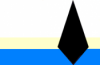 Uitnodiging voor de  Algemene Ledenvergadering van de Top-klasse          Zondag 4 november bij Hajé hotel Joure, Klokmakkerij 1 8501 ZS Joure.  Van 10.30 uur tot 13:00 uur, inloop vanaf 10:001)       Opening2)       Vaststellen agenda3)       Notulen d.d. 25 maart 2018: 4)      Mededelingen: o.a. correspondentie over Klassevoorschriften5)       Contributies: Voorstel om leden met een betalingsachterstand  van 5 jaar te royeren.6)       Website7)      Voorbereiding Boot-Holland 20198)       Evaluatie wedstrijdzeilen.9)       Concept wedstrijdkalender 201910)     Wedstrijdtrainingen bij VWDTP11)     Evaluatie Toerzeilen, voorstellen programma 201912)     Rondvraag13)     SluitingEinde vergadering 13:00Namens het bestuur van de TOP-klasse,Hans Kamming 
Voorzitter TOP-klasse